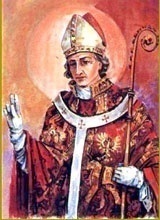 INTENCJE   MSZY   ŚWIĘTYCH6.02. – 12.02.2023INTENCJE   MSZY   ŚWIĘTYCH6.02. – 12.02.2023INTENCJE   MSZY   ŚWIĘTYCH6.02. – 12.02.2023PONIEDZIAŁEK6.02.2023PONIEDZIAŁEK6.02.20237.00O zdrowie i pomoc Bożą dla JanaO zdrowie i pomoc Bożą dla JanaPONIEDZIAŁEK6.02.2023PONIEDZIAŁEK6.02.202318.00Dziękcz. – błag. w 18 urodziny GabrieliDziękcz. – błag. w 18 urodziny GabrieliWTOREK7.02.WTOREK7.02.7.00+ Dariusza Starzaka z rodzicami+ Dariusza Starzaka z rodzicamiWTOREK7.02.WTOREK7.02.18.00+ Stanisława Krasuckiego+ Stanisława KrasuckiegoŚRODA 8.02.ŚRODA 8.02.7.00+ Rafaelę Pośpiech  /pogrz./+ Rafaelę Pośpiech  /pogrz./ŚRODA 8.02.ŚRODA 8.02.18.00+ Helenę i Karola Pasko z dwoma synami+ Helenę i Karola Pasko z dwoma synami CZWARTEK9.02. CZWARTEK9.02.7.00+ Edwarda Świątek  /pogrz./+ Edwarda Świątek  /pogrz./ CZWARTEK9.02. CZWARTEK9.02.18.00Dziękcz. – błag. w 1 urodziny Jakuba CzerneckiegoDziękcz. – błag. w 1 urodziny Jakuba CzerneckiegoPIĄTEK10.02. PIĄTEK10.02. 7.00+ Za dusze w czyśćcu cierpiące+ Za dusze w czyśćcu cierpiącePIĄTEK10.02. PIĄTEK10.02. 18.00+ Marię Handzel 2 r. śm.+ Marię Handzel 2 r. śm.SOBOTA11.02.SOBOTA11.02.7.00+ Helenę i Mariana Iciek+ Helenę i Mariana IciekSOBOTA11.02.SOBOTA11.02.18.00+ Jana Bańdurę 40 r. śm. ż. Krystynę+ Jana Bańdurę 40 r. śm. ż. Krystynę6  Niedziela Zwykła12.02.20236  Niedziela Zwykła12.02.20237.30+ Juliana i Annę Karcz syna Zdzisława+ Juliana i Annę Karcz syna Zdzisława6  Niedziela Zwykła12.02.20236  Niedziela Zwykła12.02.20239.30+ Władysława i Stefanię Popielarczyk c. Janinę+ Władysława i Stefanię Popielarczyk c. Janinę6  Niedziela Zwykła12.02.20236  Niedziela Zwykła12.02.202311.00Dziękcz. – błag. w 1 urodziny Alicji i 30 ur. Mateusza KąkolDziękcz. – błag. w 1 urodziny Alicji i 30 ur. Mateusza Kąkol6  Niedziela Zwykła12.02.20236  Niedziela Zwykła12.02.202316.00ZA PARAFIANZA PARAFIAN